АДМИНИСТРАЦИЯГОРОДСКОГО ПОСЕЛЕНИЯ ЛЯНТОРСургутского районаХанты-Мансийского автономного округа-ЮгрыПОСТАНОВЛЕНИЕ «17» августа 2016 года                                                                                      № 741          г.ЛянторО подготовке проекта межевания частитерритории микрорайона № 1 г. ЛянтораВ соответствии со статьями 45, 46 Градостроительного кодекса Российской Федерации, Уставом городского поселения Лянтор, утвержденным решением Совета депутатов городского поселения Лянтор от 28.11.2005 № 8, учитывая обращение Мамедова Байрама Юсиф оглы (вх. от 09.08.2016 N 5395):1. Разрешить Мамедову Байраму Юсиф оглы за счет собственных средств подготовить проект межевания части территории микрорайона № 1 г. Лянтора в границах согласно Приложению к настоящему постановлению.2. При разработке проекта межевания части территории микрорайона
№ 1 г. Лянтора руководствоваться региональными нормативами градостроительного проектирования Ханты-мансийского автономного округа – Югры, утвержденными Постановлением Правительства ХМАО - Югры от 29.12.2014 N 534-п, местными нормативами градостроительного проектирования городского поселения Лянтор, утвержденными решением Совета депутатов городского поселения Лянтор от 29.03.2016 № 184, Генеральным планом города Лянтора, утвержденным решением Совета депутатов городского поселения Лянтор от 04.04.2011 N 150, Правилами землепользования и застройки городского поселения Лянтор, утвержденными решением Совета депутатов городского поселения Лянтор от 29.08.2013
№ 320, Проектом планировки территории города Лянтор, утвержденным постановлением Администрации городского поселения Лянтор от 16.06.2011
№ 339.3. В течение одного года со дня опубликования настоящего постановления, безвозмездно передать в Администрацию городского поселения Лянтор проект документации по межеванию части территории микрорайона № 1 для утверждения в установленном порядке.4. Опубликовать настоящее постановление в газете «Лянторская газета» и разместить на официальном сайте Администрации городского поселения Лянтор.5. Контроль за выполнением настоящего постановления возложить на начальника управления градостроительства, имущественных и земельных отношений
С. Г. Абдурагимова.Временно исполняющий обязанностиГлавы городского поселения Лянтор                                              Л. В. Зеленская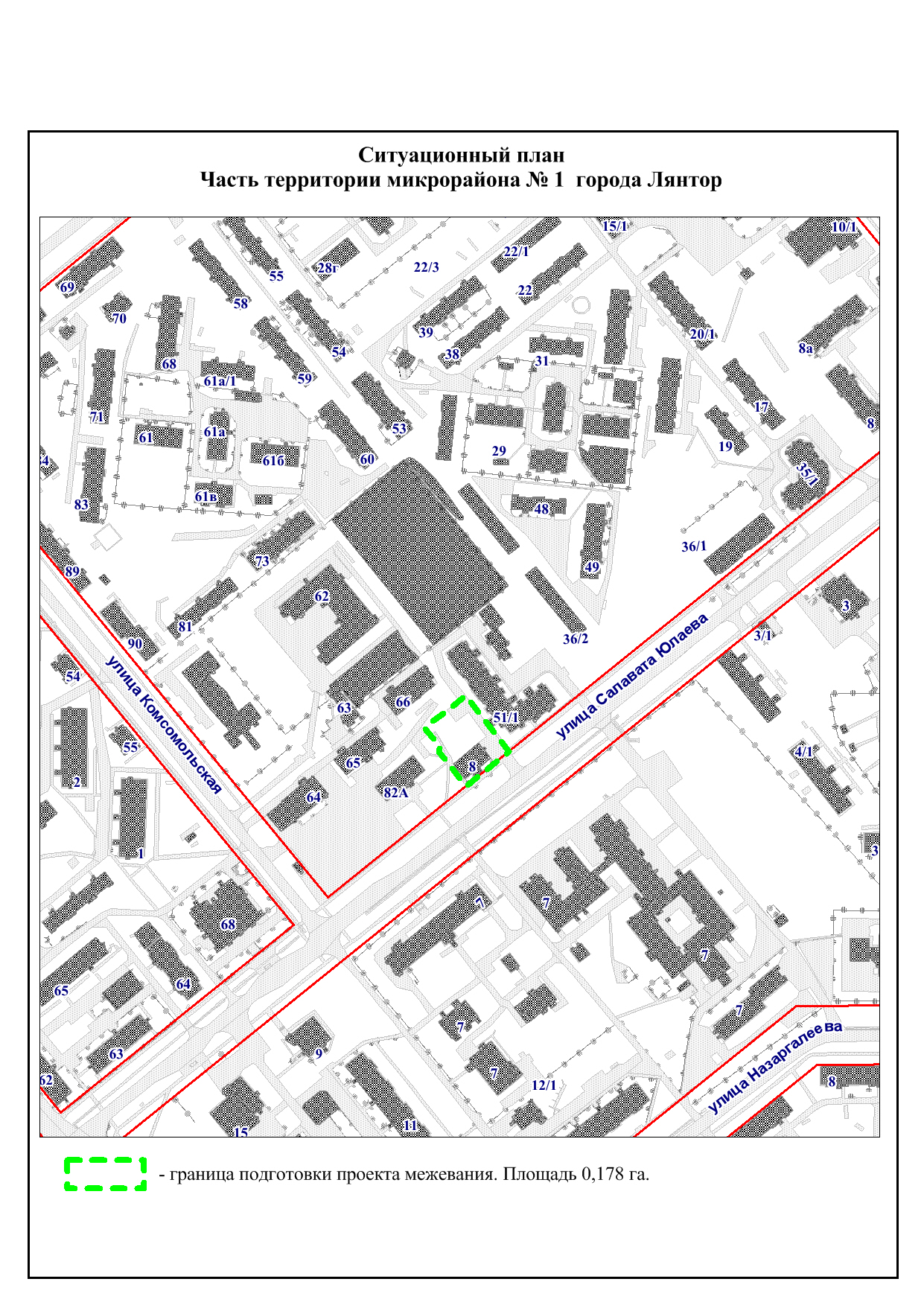 Приложение к постановлению Администрации городского поселения Лянтор от «17» августа 2016 года № 741